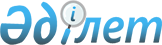 Қазақстан Республикасы Үкіметінің 2006 жылғы 12 сәуірдегі N 272 қаулысына өзгерістер енгізу туралы
					
			Күшін жойған
			
			
		
					Қазақстан Республикасы Үкіметінің 2008 жылғы 1 ақпандағы N 85 Қаулысы. Күші жойылды - Қазақстан Республикасы Үкіметінің 2015 жылғы 2 ақпандағы № 27 қаулысымен      Ескерту. Күші жойылды - ҚР Үкіметінің 02.02.2015 № 27 қаулысымен.      Қазақстан Республикасының Үкіметі  ҚАУЛЫ ЕТЕДІ : 

      1. "Еуразия даму банкінің кейбір мәселелері туралы" Қазақстан Республикасы Үкіметінің 2006 жылғы 12 сәуірдегі N 272  қаулысына мынадай өзгерістер енгізілсін: 

      1-тармақта: 

      1) тармақшадағы "Қазақстан Республикасының Индустрия және сауда министрі Ғалым Ізбасарұлы Оразбақов" деген сөздер "Қазақстан Республикасының Қаржы министрі Болат Бидахметұлы Жәмішев" деген сөздермен ауыстырылсын; 

      2) тармақшадағы "Қазына" орнықты даму қоры" акционерлік қоғамы басқармасының төрағасы Қайрат Нематұлы Келімбетов" деген сөздер "Қазақстан Республикасының Индустрия және сауда вице-министрі Қуандық Уәлиханұлы Бишімбаев" деген сөздермен ауыстырылсын. 

      2. Осы қаулы қол қойылған күнінен бастап қолданысқа енгізіледі.        Қазақстан Республикасының 

      Премьер-Министрі 
					© 2012. Қазақстан Республикасы Әділет министрлігінің «Қазақстан Республикасының Заңнама және құқықтық ақпарат институты» ШЖҚ РМК
				